SINGEN MACHT GLÜCKLICH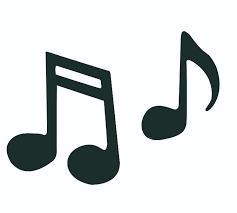 ALLE KINDER VOM KLEINEN KINDERGARTEN BISZUR OBERSTUFE SIND HERZLICH EINGELADENES IST EIN ANGEBOT DER EVANG.-REF. KIRCHE WALENSTADTWIR SINGEN UND MUSIZIEREN FÜR BESONDERE ANLÄSSE		UNTER DER LEITUNG VON	RENATO BONDERER 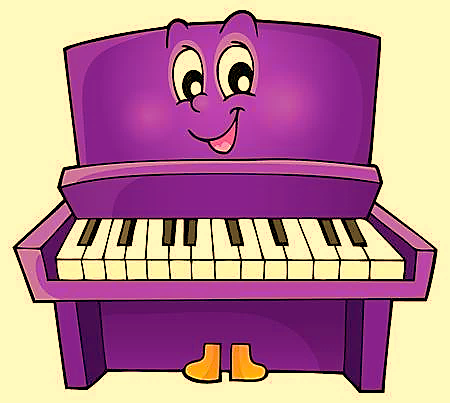 ANMELDUNGEN AUCH PROJEKTWEISE MÖGLICH AN:renatobonderer@gmx.chWIR PROBEN FÜNF MAL VOR EINEM AUFTRITT FÜR VIER ANLÄSSE IM JAHRDIE PROBEN SIND JEWEILS AM MITTWOCHNACHMITTAGIN DER REF. KIRCHE IN WALENSTADTHERBSTPROJEKTVON 13:10 BIS 14:00 UHR19. / 26. AUGUST UND 2. / 9. / 16. SEPTEMBER 2020DER ERSTE AUFTRITT FINDET AM MITTWOCH, 23. SEPTEMBER UM 17:00 UHR IN DER REF. KIRCHE STATTMIT ANSCHLIESSENDEM PIZZAPLAUSCHWINTERPROJEKT4. / 11. / 18. / 25. NOVEMBER UND 2. DEZEMBER 2020MIT EINEM AUFTRITT AM 6. DEZEMBER UM 10:00 UHR IM FAMILIENGOTTESDIENST IN DER REF. KIRCHE WALENSTADT